Підключення режиму Internet Explorer у Microsoft Edge (Microsoft Edge Chromium)Крок 1: Відкрийте Microsoft Edge.Крок 2: Вкажіть такий шлях в адресному рядку – edge://flags/#edge-internet-explorer-integration та оберіть «Enabled»: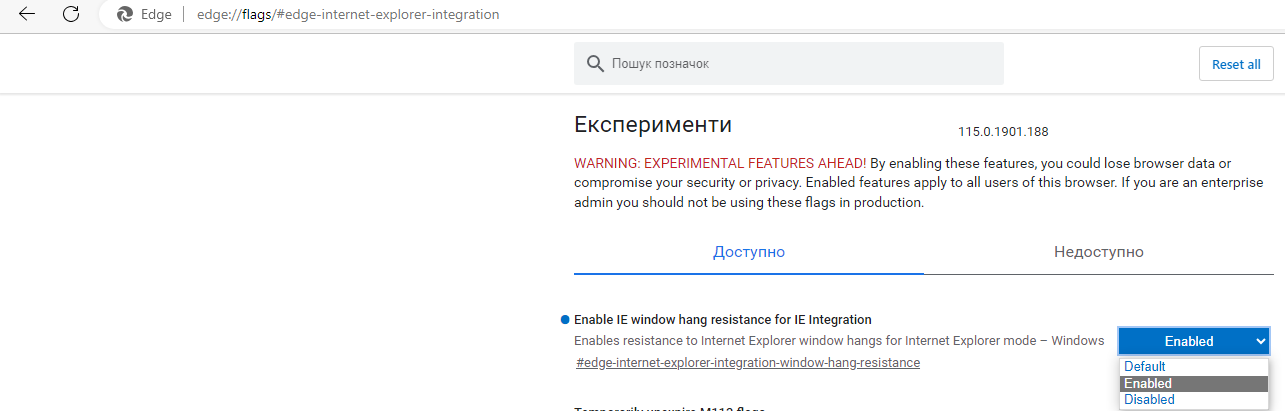 Крок 3: Натисніть кнопку «Параметри» (« … ») в браузері Microsoft Edge: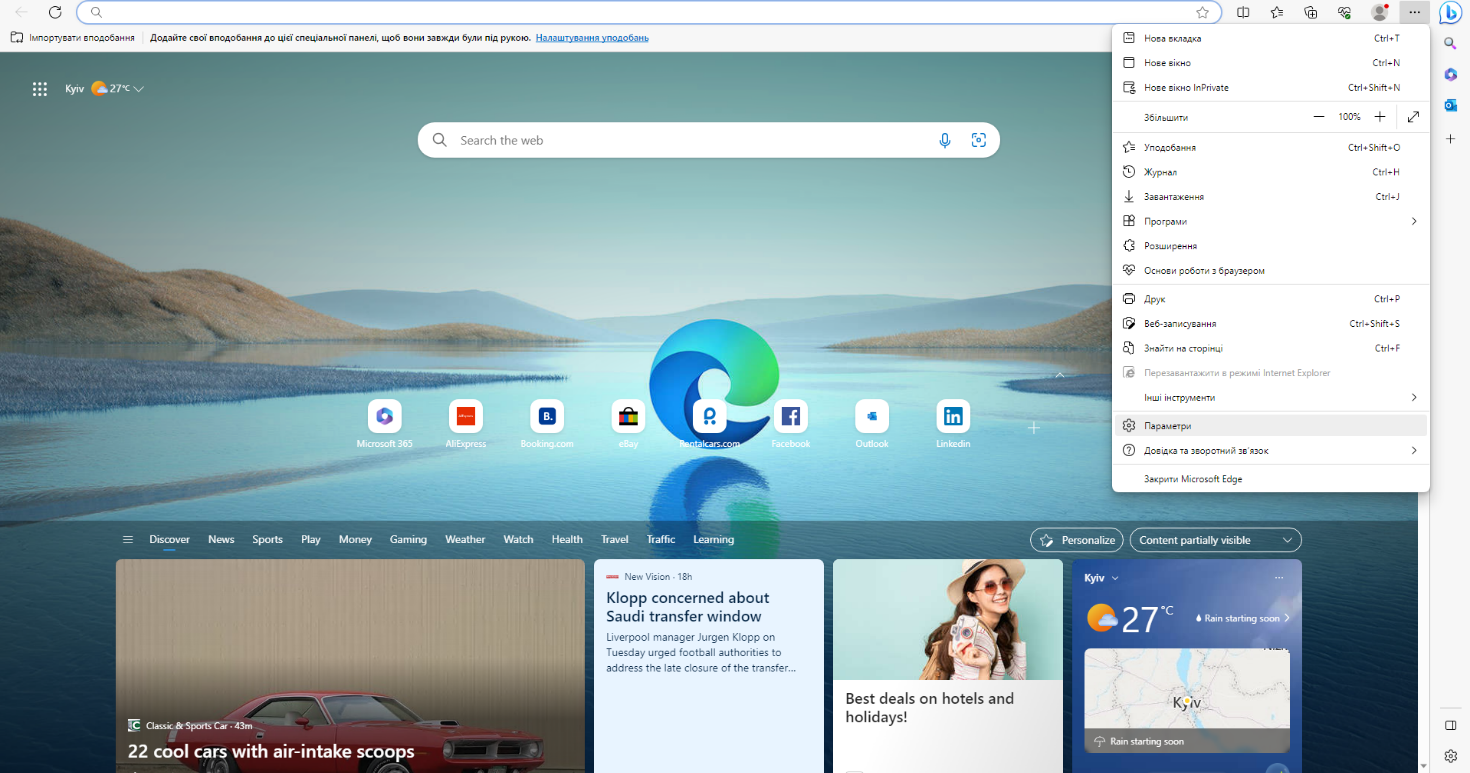 Крок 4: Оберіть «Стандартний браузер»:Крок 5:  Навпроти напису «Дозволити сайтам перезавантажуватись у режимі Internet Explorer (режим IE)» оберіть «Дозволити»: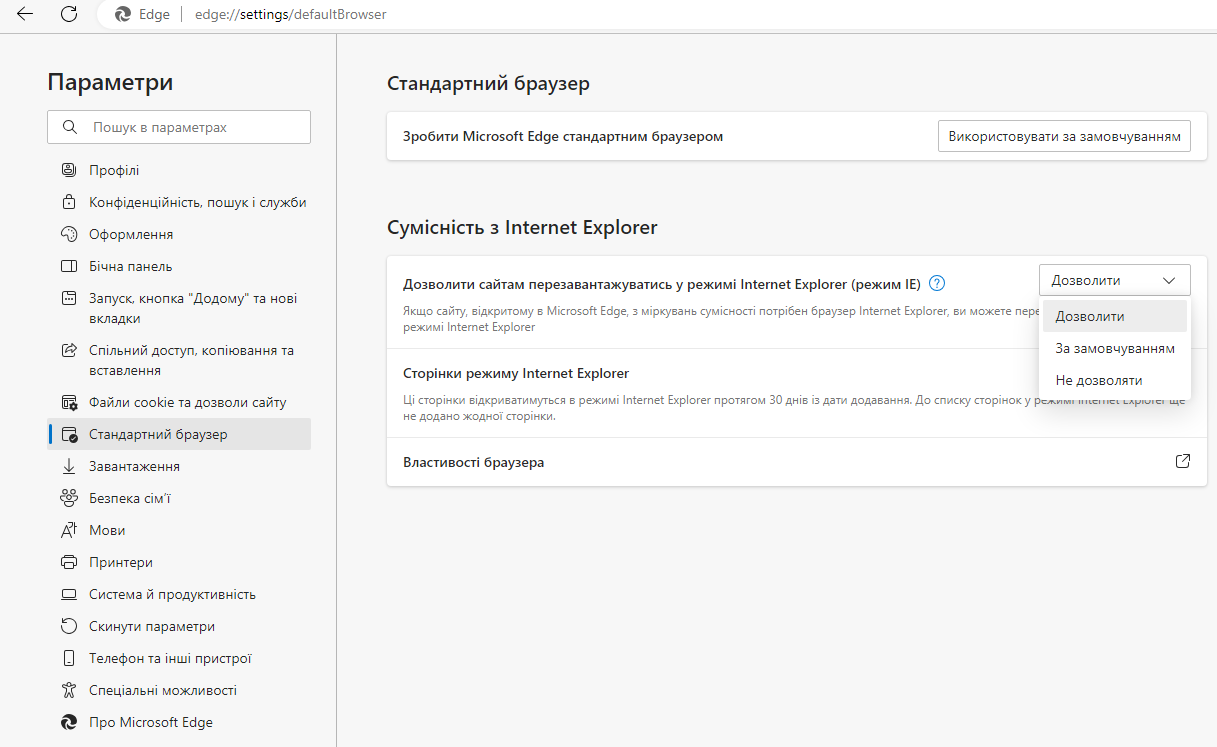 Крок 6: Натисніть правою кнопкою миші на відкритій вкладці завантаженої сторінки і оберіть з переліку «Перезавантажити вкладку в режимі Internet Explorer»: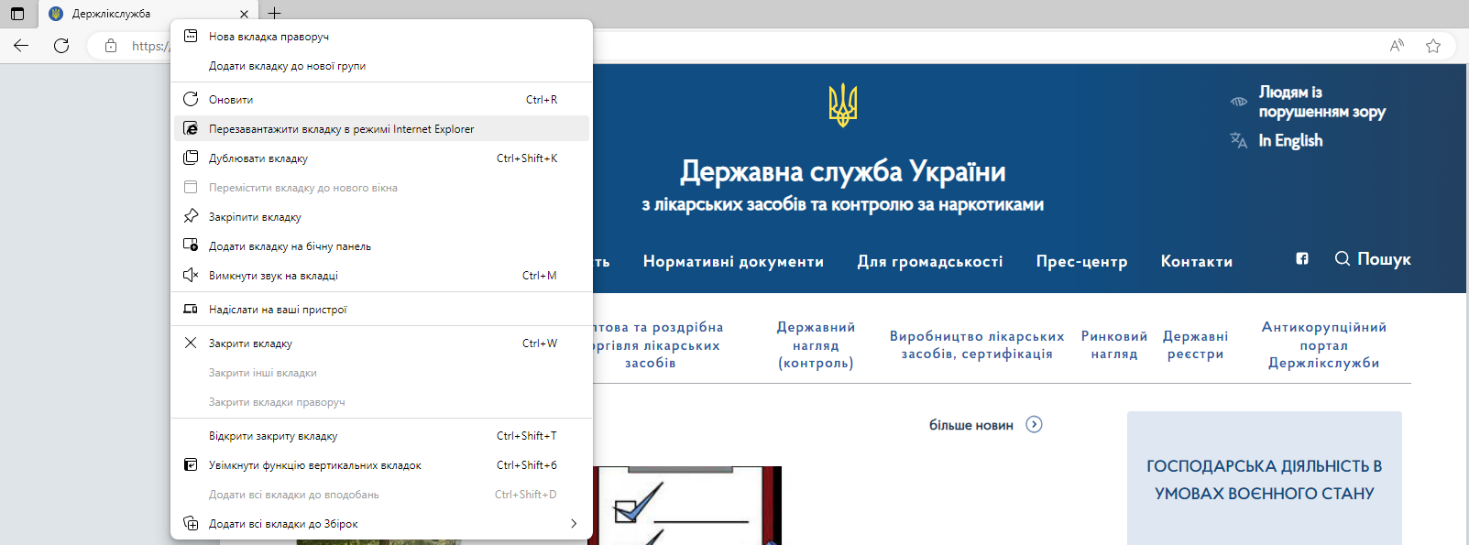 